VELKOMMEN TIL: «FLYING START» Bryne videregåande skule – mandag 14.8. og tirsdag 15.8.23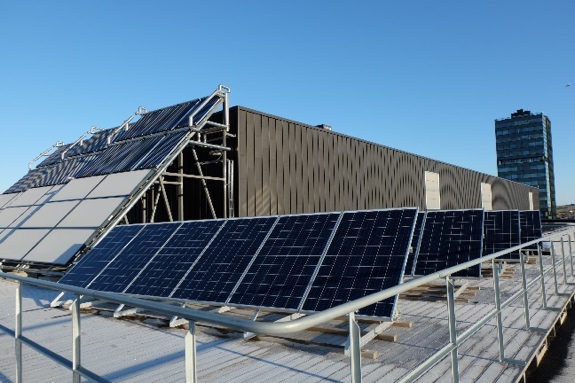 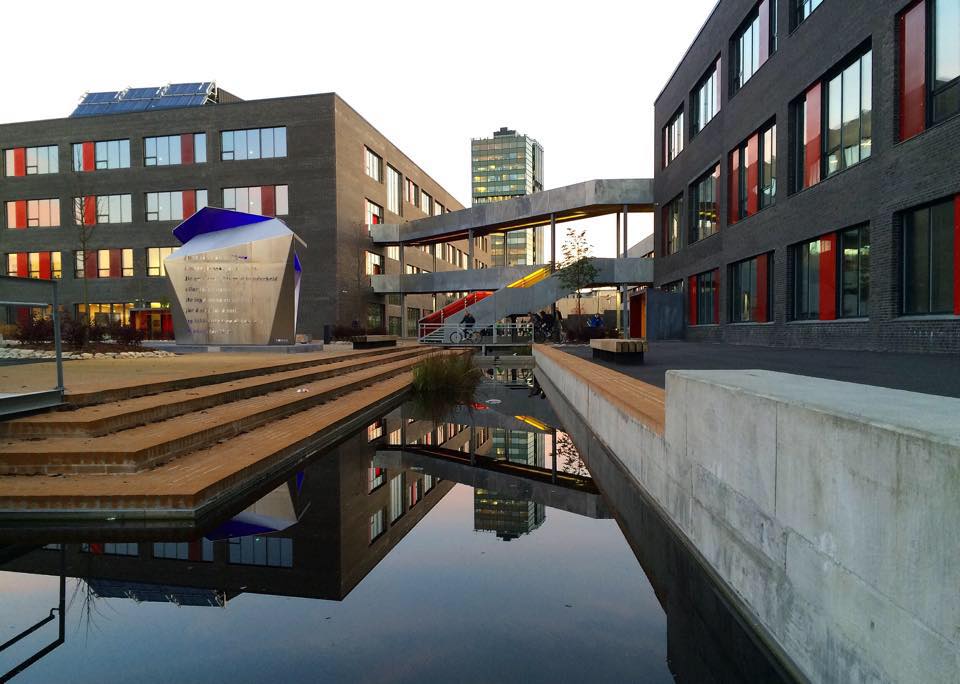 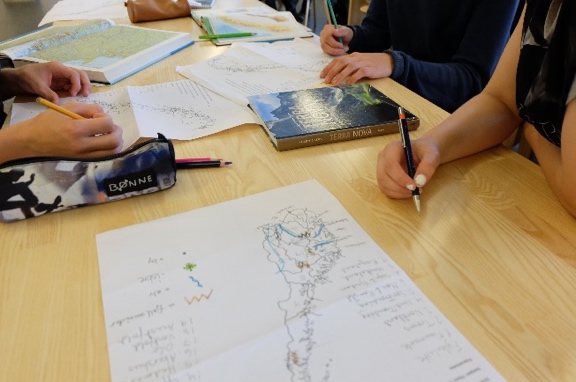 